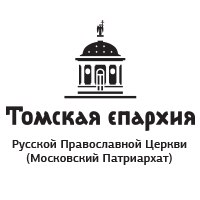 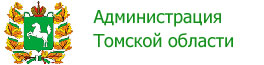 ПРОЕКТ ПЛАНА ПОДГОТОВКИДней славянской письменности и культуры в Томске, XXVI Духовно-исторических чтений                                                                                          памяти святых первоучителей  Кирилла и Мефодия.                                                                                                    17 – 24 мая 2016 г.ФИО-ДолжностьМероприятияСирчук В.Н.-Главный федеральный инспектор в Томской области аппарата полномочного представителя Президента РФ в СФО(по согласованию)Общая координация чтений.Козловская О.В.-Председатель Законодательной Думы Томской области (по согласованию)Организация в рамках чтений                                             Парламентских встреч Ильиных С.Е..-Заместитель Губернатора Томской области по внутренней политике и территориальному развитию, заместитель председателя Организационного комитетаОбщая координация чтений.Феденёв А.М.Силуан-Заместитель Губернатора Томской области – начальник Департамента финансовЕпископ Колпашевский и Стрежевской, заместитель председателя Организационного комитета (по согласованию)Формирование  бюджета чтенийОрганизация  чтений в Колпашевской епархии                      (11 муниципалитетов Томской области)Кнорр А.Ф.-Заместитель Губернатора Томской области по агропромышленной политике и природопользованиюОбщая координация мероприятий чтений                                  в направлении культурной  политикиАкатаев Ч.М.-Заместитель Губернатора Томской области по социальной политикеОбщая координация мероприятий чтений                                          в направлении образования, молодёжной                                                           и социальной политики.Сонькин М.А.-Заместитель Губернатора Томской области по научно-образовательному комплексу и инновационной политикеОбщая координация мероприятий чтений                                 в направлении образования.Труш А.Ю.-Руководитель Отдела по работе с молодежью Томской епархии РПЦ, секретарь Организационного комитета (по согласованию)Организация заседаний оргкомитета чтений,                          заседаний рабочих  комиссий чтений.                             Организация работы комиссии по реализации                    проектов в сфере искусства  и культуры Петров Е.К.-Председатель Комитета внутренней политики Администрации Томской областиВзаимодействие с органами государственной власти     Организация пленарного заседания чтенийВолк П.Л.-Начальник Департамента по культуре и туризму  Томской областиОбщая координация мероприятий чтений                               Организация пленарного заседания и концерта чтений                  Участие подведомственных учреждений в мероприятиях чтений Организация транспортировки гостей и участников чтений. Организация трансляции в области мероприятий чтений Формирование бюджета и отчётностьГрабцевич И.Б.-Начальник Департамента общего образования Томской областиКоординация образовательных мероприятий чтенийУчастие образовательных организаций в мероприятиях чтенийВеснина Л.В.-Начальник Департамента профессионального образования Томской областиОрганизация образовательных конкурсов чтений                          Участие подведомственных учреждений в мероприятиях чтенийШпаченко И.А-И.о. Начальника Департамента науки и  высшего образования Администрации Томской областиПроведение мероприятий чтений в сфере образования. Участие подведомственных учреждений                                                в мероприятиях чтений. Максимов М.В.-Начальник Департамента по молодежной политике, физической культуре и спорту Томской областиПроведение мероприятий чтений с участием                  молодёжных и волонтёрских организаций                           Томской областиСевостьянов А.В.-Начальник Департамента информационной политики Администрации Томской областиОрганизация рекламной компании, освещения чтений,  работы пресс-центра , проведения конкурсов.Галажинский Э.В.-Ректор ФГБОУ ВПО «Национальный исследовательский Томский государственный университет» (по согласованию)Организация совместных с Вузами                                         Томской области   мероприятий чтений. Организация участия  студентов в мероприятиях чтений.Обухов В.В.-Ректор ФГБОУ ВПО «Томский государственный педагогический университет» (по согласованию)Организация совместных с Вузами Томской области     мероприятий чтений. Организация участия  студентов в мероприятиях чтений.Замятина О.М.-Ректор ОГБОУ ДПО «Томский областной институт повышения квалификации и переподготовки работников образования», кандидат технических наук, доцент (по согласованию) Организация и проведение конференция педагогов              ОРКСЭ Организация и проведение                            образовательных конкурсов чтенийОрганизация освещения чтений                                                                               Формирование программы чтенийМайер Г.В.-Председатель Совета ректоров вузов Томской области (по согласованию)Организация совместных с Вузами Томской области мероприятий чтенийСкарлыгин Г.К.-Председатель Томского отделения Союза писателей России (по согласованию)Организация творческих конкурсов чтенийКириллов Н.А..-Председатель Ассамблеи народов Томской области (по согласованию)Организация участия национальных автономий                    Томской области в мероприятиях чтений Атаманов А.В.-Руководитель Отдела образования Томской епархии РПЦ (по согласованию)Организация работы комиссии по реализации образовательных проектов чтений. Организация образовательных секций, конференций, конкурсов чтений. Организация пребывания гостей чтенийТуров А.В.-Руководитель Отдела по взаимодействию церкви и общества Томской епархии РПЦ, член Общественной палаты Томской области (по согласованию)Организация работы комиссии  по реализации проектов в сфере внутренней политики и комиссии по наградам и реализации юбилейных проектов.   Организация                   награждения участников чтений                                             Организация пребывания гостей чтений                      Котиков О.А.-Специалист Отдела образования Томской епархии РПЦ (по согласованию)Организация образовательных конкурсов чтений                     Организация пребывания гостей чтенийКостюкова Т.А.-Профессор ФП НИ ТГУ, доктор педагогических наук (по согласованию)Организация совместных с Вузами Томской области     мероприятий чтений Коновалова И.Ю.Кошечко А.Н.Землянов Д.Мелентьев.Д.Носков.А.Бурмистрова .С.                       Куренкова В.АЕрохин С.П.Абрамов Н.Макаров А.С.Огнёв О.--Руководитель Отдела образования Колпашевской епархии РПЦ (по согласованию)Доктор филологических наук, доцент, профессор кафедры литературы ИФФ ТГПУ, зав. отделом духовно-нравственного воспитания ТОИПКРО, региональный координатор курса "ОРКСЭ" по Томской областиРедактор сайта Томской епархииИ.о. Секретаря Томской епархииРедактор сборника чтенийдоцент ТГПУ, кандидат филологических наук                                                                              Главный редактор журнала «Воскресные чтения»Заместитель начальника полиции (по охране общественного порядка) УМВД России по Томской области (по согласованию)руководитель Отдела по социальному служению и благотворительности Томской епархииДиректор ОГАПОУ «Губернаторский колледж социально-культурных технологий и инноваций» (по согласованию)Священник Богоявленского кафедрального собораОрганизация работы комиссии по реализации областных проектов чтений. Организация  чтений в Колпашевской епархии (11 муниципалитетов Томской области)                                                                                                Организация и проведение конференция педагогов             ОРКСЭ Организация и проведение                          образовательных конкурсов чтенийОрганизация и проведение семинара-совещания муниципальных координаторов, педагогов ОРКСЭОрганизация пребывания гостей чтений                          Организация освещения чтений                                                           Формирование программы чтений                                  Организация работы информационной комиссии чтений Организация освещения чтений. Организация                 информационных конкурсов чтений                                                                                                Организация Крестного хода чтений.Формирование и выпуск итогового сборника чтений Организация работы комиссии по реализации молодёжных  студенческих проектов .Организация совместных с Вузами Томской области мероприятий чтений.Организация  информационных конкурсов чтенийОбеспечение безопасности по пути следования крестного хода, на открытых площадках                    проведения мероприятий чтений.Организация работы комиссии по реализации                   социальных проектов чтений .Участие студентов Губернаторского колледжа в мероприятиях чтений.Организация участия в мероприятиях чтений             церковных хоров и церковных реликвий. 